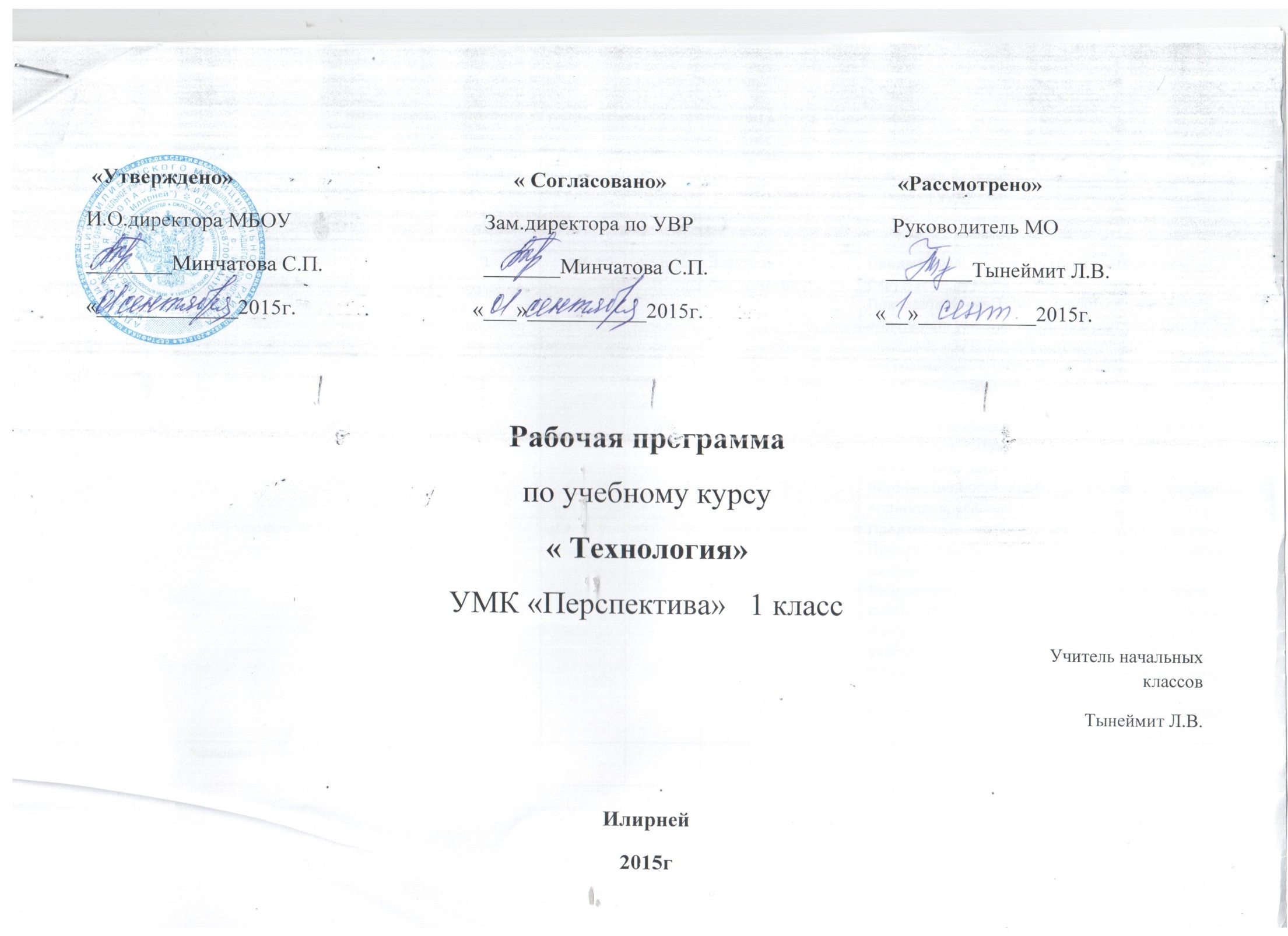 Пояснительная запискаРабочая программа разработана в соответствии с основными положениями Федерального государственного образовательного стандарта начального общего образования, требованиями Примерной основной образовательной программы ОУ, Концепции духовно-нравственного воспитания и развития личности гражданина России, а также планируемых результатов начального общего образования с учетом возможностей учебно-методических систем «Перспектива», «Школа России» и ориентирована на работу по учебно-методическому комплекту:1. Роговцева, Н. И. Технология. 1 класс [Текст] : учебник для общеобразоват. учреждений / Н. И. Роговцева, Н. В. Богданова, И. П. Фрейтаг. – М. : Просвещение, 2011.2. Роговцева, Н. И. Технология. 1 класс [Текст] : рабочая тетрадь : пособие для учащихся общеобразоват. учреждений / Н. И. Роговцева, Н. В. Богданова, И. П. Фрейтаг. – М. : Просвещение, 2011.3. Роговцева, Н. И. Технология. 1–4 классы. Рабочие программы [Текст] / Н. И. Роговцева, С. В. Анащенкова. – М. : Просвещение, 2011.4. Роговцева, Н. И. Уроки технологии: человек, природа, техника : 1 кл. [Текст] : пособие для учителя / Н. И. Роговцева, Н. В. Богданова, И. П. Фрейтаг ; Рос. акад. наук, Рос. акад. образования, изд-во «Просвещение». – М. : Просвещение, 2011.5. Технология. 1 класс [Электронный ресурс] : электронное приложение к учебнику / С. А. Володина, О. А. Петрова, М. О. Майсуридзе, В. А. Мотылева. – М. : Просвещение, 2011. – 1 электрон. опт. диск (CD-ROM).Рабочая программа составлена на основе следующих нормативных документов и методических рекомендаций:• Приказ Минобрнауки РФ от 06.10.2009 № 373 (ред. от 26.11.2010) «Об утверждении и введении в действие федерального государственного образовательного стандарта начального общего образования»;общая характеристика учебного предметаУчебный предмет «Технология» имеет практико-ориентированную направленность. Его содержание не только дает ребенку представление о технологическом процессе как совокупности применяемых при изготовлении какой-либо продукции процессов, правил, требований, но и показывает, как использовать эти знания в разных сферах учебной деятельности.Цели изучения технологии в начальной школе приобретение личного опыта как основы обучения и познания; приобретение первоначального опыта практической преобразовательной деятельности на основе овладения технологическими знаниями, технико-технологическими умениями и проектной деятельностью; формирование позитивного эмоционально-ценностного отношения к труду и людям труда.Основные задачи курса: духовно-нравственное развитие учащихся; освоение нравственно-этического и социально-исторического опыта человечества, отраженного в материальной культуре; развитие эмоционально-ценностного отношения к социальному миру и миру природы через формирование позитивного отношения к труду и людям труда; знакомство с современными профессиями; формирование идентичности гражданина России в поликультурном многонациональном обществе на основе знакомства с ремеслами народов России; развитие способности к равноправному сотрудничеству на основе уважения личности другого человека; воспитание толерантности к мнениям и позиции других; формирование целостной картины мира (образа мира) на основе познания мира через осмысление духовно-психологического содержания предметного мира и его единства с миром природы, на основе освоения трудовых умений и навыков, осмысления технологии процесса изготовления изделий в проектной деятельности; развитие познавательных мотивов, интересов, инициативности, любознательности на основе связи трудового и технологического образования с жизненным опытом и системой ценностей, ребенка, а также на основе мотивации успеха, готовности к действиям в новых условиях и нестандартных ситуациях; формирование на основе овладения культурой проектной деятельности:– внутреннего плана деятельности, включающего целеполагание, планирование (умения составлять план действий и применять его для решения учебных задач), прогнозирование (предсказание будущего результата при различных условиях выполнения действия), контроль, коррекцию и оценку;– умений переносить усвоенные в проектной деятельности теоретические знания о технологическом процессе в практику изготовления изделий ручного труда, использовать технологические знания при изучении предмета «Окружающий мир» и других школьных дисциплин;– коммуникативных умений в процессе реализации проектной деятельности (умения выслушивать и принимать разные точки зрения и мнения, сравнивая их со своей, распределять обязанности, приходить к единому решению в процессе обсуждения, то есть договариваться, аргументировать свою точку зрения, убеждать в правильности выбранного способа и т. д.);– первоначальных конструкторско-технологических знаний и технико-технологических умений на основе обучения работе с технологической документацией (технологической картой), строгого соблюдения технологии изготовления изделий, освоения приемов и способов работы с различными материалами и инструментами, неукоснительного соблюдения правил техники безопасности, работы с инструментами, организации рабочего места;– первоначальных умений поиска необходимой информации в различных источниках, проверки, преобразования, хранения, передачи имеющейся информации, а также навыков использования компьютера;– творческого потенциала личности в процессе изготовления изделий и реализации проектов.структура курсаДавайте познакомимся (3 часа)Как работать с учебником. Я и мои друзья. Материалы и инструменты. Организация рабочего места. Что такое технология?Человек и земля (21 час)Природный материал. Пластилин. Растения. Проект «Осенний урожай». Бумага. Насекомые. Дикие животные. Проект «Дикие животные». Новый год. Проект «Украшаем класс к Новому году». Домашние животные. Такие разные дома. Посуда. Проект «Чайный сервиз». Свет в доме. Мебель. Одежда, ткань, нитки. Учимся шить. Передвижение по земле.Человек и вода (3 часа)Вода в жизни человека. Вода в жизни растений. Питьевая вода. Передвижение по воде. Проект «Речной флот».Человек и воздух (3 часа)Использование ветра. Полеты птиц. Полеты человека.Человек и информация (3 часа)Способы общения. Важные телефонные номера. Правила движения. Компьютер.Содержание курса представлено следующими основными разделами: общекультурные и общетрудовые компетенции (знания, умения и способы деятельности); основы культуры труда, самообслуживания; технология ручной обработки материалов; элементы графической грамотности; конструирование и моделирование; практика работы на компьютере.В каждой части материал рассматривается с трех сторон: материя, энергия, движение. Все темы уроков разбиты на рубрики:• название темы урока;• краткая вводная беседа;• основной материал, который включает упражнения, технологические задания, практические работы, обобщения и выводы, сопровождается значками «Читаем вместе со взрослыми», «Учимся новому, делаем сами»; «Проводим опыт, наблюдаем, делаем вывод», «Работа с тетрадью»;• информация к размышлению, сопровождается значком «Ищем информацию» (ссылки на дополнительные информационные ресурсы);• итоговый контроль, сопровождается значком «Проверяем себя» (вопросы на закрепление материала, тестовые задания).описание места учебного предмета в учебном планеПрограмма и материал УМК рассчитан на 33 часа в год, 1 час в неделю, что соответствует БУП в 1 классе (1–4). Кроме того, в рабочую программу заложены часы на фазу совместного проектирования и планирования учебного года (фазу запуска) – 7 часов, на фазу совместной постановки и решение системных учебных задач – 22 часа и на рефлексивную фазу учебного года – 4 часа.Из них на проведение: стартовой диагностической работы – 1 ч; диагностических работ – 6 ч.ценностные ориентиры содержания учебного предмета
Технология по своей сути является комплексным и интегративным учебным предметом. В содержательном плане он предполагает реальные взаимосвязи практически со всеми предметами начальной школы.Математика – моделирование (преобразование объектов из чувственной формы в модели, воссоздание объектов по модели в материальном виде, мысленная трансформация объектов и пр.), выполнение расчетов, вычислений, построение форм с учетом основ геометрии, работа с геометрическими фигурами, телами, именованными числами.Изобразительное искусство – использование средств художественной выразительности в целях гармонизации форм и конструкций, изготовление изделий на основе законов и правил декоративно-прикладного искусства и дизайна.Окружающий мир – рассмотрение и анализ природных форм и конструкций как универсального источника инженерно-художественных идей для мастера, природы как источника сырья с учетом экологических проблем, деятельности человека как создателя материально-культурной среды обитания; изучение этнокультурных традиций.Родной язык – развитие устной речи на основе использования важнейших видов речевой деятельности и основных типов учебных текстов в процессе анализа заданий и обсуждения результатов практической деятельности (описание конструкции изделия, материалов и способов их обработки; повествование о ходе действий и построении плана деятельности; построение логически связных высказываний в рассуждениях, обоснованиях, формулировании выводов).Литературное чтение – работа с текстами для создания образа, реализуемого в изделии.Изучение технологии в начальной школе направлено на решение следующих задач:– формирование первоначальных конструкторско-технологических знаний и умений;– формирование целостной картины мира материальной и духовной культуры как продукта творческой предметно-преобразующей деятельности человека;– развитие знаково-символического и пространственного мышления, творческого и репродуктивного воображения (на основе решения задач по моделированию и отображению объекта и процесса его преобразования в форме моделей: рисунков, планов, схем, чертежей), творческого мышления (на основе решения художественных и конструкторско-технологических задач);– развитие регулятивной структуры деятельности, включающей целеполагание, планирование (умение составлять план действий и применять его для решения практических задач), прогнозирование (предвосхищение будущего результата при различных условиях выполнения действия), контроль, коррекцию и оценку;– формирование внутреннего плана деятельности на основе поэтапной отработки предметно-преобразовательных действий;– развитие коммуникативной компетентности младших школьников на основе организации совместной продуктивной деятельности;– формирование мотивации успеха и достижений, творческой самореализации на основе организации предметно-преобразующей деятельности;– развитие эстетических представлений и критериев на основе художественно-конструкторской деятельности;– ознакомление с миром профессий и их социальным значением, историей возникновения и развития;– овладение первоначальными умениями передачи, поиска, преобразования, хранения информации, использования компьютера; поиск (проверка) необходимой информации в словарях, каталоге библиотеки.результаты изучения учебного курса
Усвоение данной программы обеспечивает достижение следующих результатов.Личностные результаты:1. Воспитание патриотизма, чувства гордости за свою Родину, российский народ и историю России.2. Формирование целостного социально ориентированного взгляда на мир в его органичном единстве и разнообразии природы, народов, культур и религий.3. Формирование уважительного отношения к иному мнению, истории и культуре других народов.4. Принятие и освоение социальной роли обучающегося, развитие мотивов учебной деятельности и формирование личностного смысла учения.5. Развитие самостоятельности и личной ответственности за свои поступки, в том числе в информационной деятельности, на основе представлений о нравственных нормах, социальной справедливости и свободе.6. Формирование эстетических потребностей, ценностей и чувств.7. Развитие навыков сотрудничества со взрослыми и сверстниками в разных ситуациях, умений  не создавать конфликтов и находить выходы из спорных ситуаций.8. Формирование установки на безопасный и здоровый образ жизни.Метапредметные результаты:1. Овладение способностью принимать и реализовывать цели и задачи учебной деятельности, приемами поиска средств ее осуществления.2. Освоение способов решения проблем творческого и поискового характера.3. Формирование умений планировать, контролировать и оценивать учебные действия в соответствии с поставленной задачей и условиями ее реализации, определять наиболее эффективные способы достижения результата.4. Использование знаково-символических средств представления информации для создания моделей изучаемых объектов и процессов, схем решения учебных и практических задач.5. Использование различных способов поиска (в справочных источниках и открытом учебном информационном пространстве Интернета), сбора, обработки, анализа, организации, передачи и интерпретации информации в соответствии с коммуникативными и познавательными задачами и технологиями учебного предмета, в том числе умений вводить текст с помощью клавиатуры, фиксировать (записывать) в цифровой форме измеряемые величины и анализировать изображения, звуки, готовить свое выступление и выступать с аудио-, видео- и графическим сопровождением, соблюдать нормы информационной избирательности, этики и этикета.6. Овладение навыками смыслового чтения текстов различных стилей и жанров в соответствии с целями и задачами, осознанно строить речевое высказывание в соответствии с задачами коммуникации и составлять тексты в устной и письменной форме.7. Овладение логическими действиями сравнения, анализа, синтеза, обобщения, классификации по родовидовым признакам, установления аналогий и причинно-следственных связей, построения рассуждений, отнесения к известным понятиям.8. Готовность слушать собеседника и вести диалог, признавать возможность существования различных точек зрения и права каждого иметь свое мнение, излагать и аргументировать свою точку зрения и оценку событий.9. Овладение базовыми предметными и межпредметными понятиями, отражающими существенные связи и отношения между объектами и процессами.Предметные результаты:1. Получение первоначальных представлений о созидательном и нравственном значении труда в жизни человека и общества, о мире профессий и важности правильного выбора профессии.2. Формирование первоначальных представлений о материальной культуре как продукте предметно-преобразующей деятельности человека.3. Приобретение навыков самообслуживания, овладение технологическими приемами ручной обработки материалов, освоение правил техники безопасности.4. Использование приобретенных знаний и умений для творческого решения несложных конструкторских, художественно-конструкторских (дизайнерских), технологических и организационных задач.5. Приобретение первоначальных знаний о правилах создания предметной и информационной среды и умения применять их для выполнения учебно-познавательных и проектных художественно-конструкторских задач.Планируемые результаты изучения курса "Технология" ПРЕДМЕТНЫЕ РЕЗУЛЬТАТЫ  Общекультурные и общетрудовые компетенции.  Основы культуры труда Обучающийся научится:воспринимать предметы материальной культуры как продукт творческой предметно-преобразующей деятельности человека на земле, в воздухе, на воде, в информационном пространстве; называть основные виды профессиональной деятельности человека в разных сферах; организовывать рабочее место по предложенному образцу для работы с материалами (бумагой, пластичными материалами, природными материалами, тканью, нитками) и инструментами (ножницами, стеками, швейной иглой, шилом); соблюдать правила безопасной работы с инструментами и приспособлениями при выполнении изделия; различать материалы и инструменты; определять необходимые материалы, инструменты и приспособления в зависимости от вида работы; проводить анализ под руководством учителя простейших предметов быта по используемому материалу; объяснять значение понятия «технология» (процесс изготовления изделия). Обучающийся получит возможность научиться:уважительно относится к труду людей; определять в своей деятельности элементы профессиональной деятельности человека;  организовывать рабочее место для работы с материалами и инструментами; отбирать материалы и инструменты в зависимости от вида работы; анализировать предметы быта по используемому материалу. Технология ручной обработки материалов.   Элементы графической грамоты Обучающийся научится:узнавать и называть основные материалы и их свойства(см. Таблицу 1).Планируемые результатыБумага и картон	называть основные свойства бумаги (цвет, прочность), ее состав (растительные волокна, древесина); определять при помощи учителя виды бумаги и картона; классифицировать по толщине (тонкая бумага, картон), по поверхности (гофрированн ая, гладкая); сравнивать свойства бумаги и ткани (сминаемость, прочность); выбирать необходимый вид бумаги для выполнения изделия. Текстильные и волокнистые материалы	определять под руководством учителя виды ткани и нитей по составу; определять свойства ткани (сминаемость, прочность); определять виды ниток по назначению и использованию: швейные, вышивальные, вязальныеПриродные материалы	называть свойства природных материалов; сравнивать природные материалы по цвету, форме, прочностиПластичные материалы	называть свойства пластилина: цвет, пластичность, состав (глина, воск, краски); сравнивать свойства пластилина и глины (форма, пластичность, цвет)Конструктор	определять детали конструктора узнавать, называть, выполнять и выбирать технологические приемы ручной обработки материалов в зависимости от их свойств (см. Таблицу 2).Планируемые результатыБумага и картон	выбирать под руководством учителя приёмы и способы работы с бумагой: склеивание, отрезание, рисование, складывание, проглаживание гладилкой, вырезание, отрывание, обрывания по контуру; размечать детали изделия при помощи шаблона, по линейке; соблюдать правила экономного расходования бумаги; составлять композиции по образцу, в соответствии с собственным замыслом, используя различные техники (аппликация, рваная аппликация мозаика, коллаж, конструирование из различных материалов, моделирование, макетирование);  выполнять изделия на основе техники оригами; изготавливать изделие из бумаги на основе сгибания и вырезания простейшей фигуры; использовать способ соединения бумажных изделий при помощи клея, а также мыльным раствором к стеклу; использовать в практической работе разные виды бумаги: журнальную, цветную, гофрированную, картон; выполнять раскрой деталей при помощи ножниц и обрыванием по контуруТкани и нитки	отмерять длину нити; выполнять строчки прямых стежков, строчки стежков с перевивом змейкой, строчки стежков с перевивом спиралью;  использовать различные виды стежков в декоративных работах для оформления изделий; выполнять разметку деталей изделия при помощи выкройки; выполнять раскрой деталей изделия при помощи ножниц; создавать разные виды кукол из ниток по одной технологии;  использовать ткани и нити для украшения одежды и интерьера; расходовать экономно ткань и нитки при выполнении изделия; пришивать пуговицы с ушком, пуговицы со сквозными отверстиями (пуговицы с 2, 4 отверстиями)Природные материалы	применять на практике различные приёмы работы с природными материалами: склеивание, соединение, деление на части; использовать различные способы хранения природных материалов и подготовки их к работе; оформлять изделия из природных материалов при помощи окрашивания их гуашью; выполнять изделия с использованием различных природных материалов; выполнить сборку изделий из природных материалов при помощи клея и пластилинаПластичные материалы	использовать приёмы деления пластилина с помощью стеки и нитки; использовать пластичные материалы в качестве материала для соединения деталей; выполнять рельефную аппликацию из пластилина;  использовать конструктивный способ лепки: вылепливание сложной формы из нескольких частей разных форм путем примазывания одной части к другой; использовать пластический способ лепки: лепка из целого куска; использовать пластилин для декорировании изделийКонструктор	использовать приёмы работы завинчивание и отвинчивание; выбирать и заменять детали конструктора в зависимости от замыслаРастения, уход за растениями	уметь получать, сушить и проращивать семена по заданной технологии; осваивать правила ухода за комнатными растениями и использовать их под руководством учителя;  проводить долгосрочный опыт на определение всхожести семян;  наблюдать и фиксировать результаты, определять и использовать инструменты и приспособления, необходимые для ухода за комнатными растениями  использовать карандаш и резинку при вычерчивании, рисовании заготовок;  чертить прямые линии по линейке и по намеченным точкам; использовать правила и способы работы с шилом, швейной иглой, булавками, напёрстком, ножницами, гаечным и накидным ключами; использовать стеки при работе с пластичными материалами, а также при декорировании изделия.Обучающийся получит возможность научиться:комбинировать различные технологии при выполнении одного изделия; использовать одну технологию для изготовления разных изделий; применять инструменты и приспособления в практической работе в быту и профессиональной деятельности; оформлять изделия по собственному замыслу и на основе предложенного образца. Конструирование и моделирование Обучающийся научится:выделять детали конструкции, называть их форму и способ соединения; анализировать конструкцию изделия по рисунку, фотографии, схеме; изготавливать конструкцию по слайдовому плану и / или заданным условиям.Обучающийся получит возможность научиться: создавать мысленный образ конструкции и воплощать этот образ в материале; изменять вид конструкции.Практика работы на компьютере Обучающийся научится:понимать информацию, представленную в разных формах; наблюдать и соотносить разные информационные объекты в учебнике (текст, иллюстративный материал, текстовый план, слайдовый план); выполнять простейшие преобразования информации (перевод текстовой информации в рисуночную и / или табличную форму); работать со «Словарём юного технолога».Обучающийся получит возможность научиться:понимать значение компьютера для получения информации;  различать и использовать информацию, представленную в различных формах; наблюдать за действиями взрослых при работе на компьютере и принимать посильное участие в поиске информации; соблюдать правила работы на компьютере; находить информацию по заданной теме на основе текста и иллюстраций учебника.Проектная деятельностьОбучающийся научится: составлять план работы на основе слайдов, предложенных в учебнике; распределять обязанности в соответствии с заданными условиями при работе в паре.Обучающийся получит возможность научиться:первоначальным навыкам работы над проектом под руководством учителя; ставить цели, распределять роли при выполнении изделия, проводить оценку качества выполнения изделия;  развивать навыки работы в коллективе, умения работать в паре;  применять на практике правила сотрудничества в коллективной деятельности.МЕТАПРЕДМЕТНЫЕ РЕЗУЛЬТАТЫ Регулятивные Обучающийся научится:понимать смысл инструкции учителя и принимать учебную задачу; соотносить предлагаемый в учебнике слайдовый план выполнения изделия с текстовым планом;  составлять план выполнения работы на основе представленных в учебнике слайдов и проговаривать вслух последовательность выполняемых действий; осуществлять действия по образцу и заданному правилу; контролировать свою деятельность при выполнении изделия на основе слайдового плана; оценивать совместно  с учителем результат своих действий на основе заданных в учебнике критериев и рубрики «Вопросы юного технолога» и корректировать их.Обучающийся получит возможность научиться: работать над проектом под руководством учителя и с помощью рубрики «Вопросы юного технолога»: ставить цель, обсуждать и составлять план, распределять роли, проводить самооценку; воспринимать оценку своей работы, данную учителем и товарищами.Познавательные Обучающийся научится:находить и выделять под руководством учителя необходимую информацию из текстов и иллюстраций; использовать знаково-символическую и навигационную системы учебника; выстраивать ответ в соответствии с заданным вопросом;  высказывать суждения; обосновывать свой выбор;  проводить анализ изделий и реальных объектов по заданным критериям, выделять существенные признаки; сравнивать, классифицировать под руководством учителя реальные объекты и изделия по заданным критериям. Обучающийся получит возможность научиться: использовать при ответе информацию из таблиц и схем, представленных учебнике; выделять информацию из текстов учебника; использовать полученную информацию для принятия несложных решений; использовать информацию, полученную из текстов учебника, в практической деятельности. Коммуникативные Обучающийся научится:задавать вопросы и формулировать ответы при выполнении изделия; слушать собеседника, уметь договариваться и принимать общее решение; выполнять работу в паре, принимая предложенные правила взаимодействия; выслушивать различные точки зрения и высказывать суждения о них.Обучающийся получит возможность научиться: приводить аргументы и объяснять свой выбор; вести диалог на заданную тему;соглашаться с позицией  другого ученика или возражать, приводя простейшие аргументы.ЛИЧНОСТНЫЕ РЕЗУЛЬТАТЫУ обучающегося будет сформировано:положительное отношение к труду и профессиональной деятельности человека; бережное отношение к окружающему миру и результату деятельности человека; представление о причинах успеха и неуспеха в предметно-практической  деятельности; представление об основных критериях оценивания своей деятельности на основе заданных в учебнике критериев и рубрики «Вопросы юного технолога»;  представление об этических нормах сотрудничества, взаимопомощи на основе анализа взаимодействия детей при изготовлении изделия; представление об основных правилах и нормах поведения; умение организовывать рабочее место и соблюдать правила безопасного использования инструментов и материалов для качественного выполнения изделия; представление о значении проектной деятельности для выполнения изделия;стремление использовать простейшие навыки самообслуживания (уборка комнаты; уход за мебелью, комнатными растениями).Обучающийся получит возможность для формирования:внутренней позиции на уровне положительного отношения к школе; этических норм (ответственности) на основе анализа взаимодействия учеников при изготовлении изделия; эстетических чувств (красивого и не красивого, аккуратного и не аккуратного); потребности в творческой деятельности и развитии собственных интересов, склонностей и способностей.Календарно-тематическое планирование по технологии1 класс№п.пСодержание(разделы и темы)К-во  часовОсновные виды учебнойдеятельности( УУД)СодержаниеТип урокаВид контроляДата проведенияДата проведенияПримечание№п.пСодержание(разделы и темы)К-во  часовОсновные виды учебнойдеятельности( УУД)СодержаниеТип урокаВид контроляПланФактПримечаниеДавайте  познакомимся.2Основные виды учебнойдеятельности( УУД)СодержаниеТип урокаВид контроляПланФактПримечание1.Как  работать  с  учебником.1Предметные:  различать средства познания окружающего мира.Познавательные: ориентироваться в учебнике: определять умения, которые будут сформированы на основе изучения данного раздела.Регулятивные: определять и формулировать цель выполнения заданий на уроке, под руководством учителя.Коммуникативные: участвовать в диалоге на уроке и в жизненных ситуациях.Личностные: ценить и принимать следующие базовые ценности: «добро», «терпение»,«родина», «природа», «семья».Материалы и инструменты. Знакомство с учебником и рабочей тетрадью, условными обозначениями, критериями оценки изделия по разным основаниям. ОНЗТекущий 2.Я и  мои  друзья. Материалы  и  инструменты.1Предметные:  различать инструменты и материалы.Познавательные: группировать предметы, объекты на основе существенных признаков.Регулятивные: учиться готовить рабочее место и выполнять практическую работу по предложенному учителем плану с опорой на образцы, рисунки учебника.Коммуникативные: отвечать на вопросы учителя, товарищей по классу.Личностные: положительное относиться к занятиям предметно-практической деятельностьюЗнакомство с соседом по парте, сбор информации о круге его интересов, осмысление собственных интересов и предпочтений и заполнение анкеты ОНЗТекущийЧеловек  и  земля21Человек и природа73.Экскурсия «Красота  окружающей  природы».1Предметные:   различать средства познания окружающего мира.Познавательные: сравнивать предметы, объекты: находить общее и различие. Регулятивные: понимать смысл инструкции учителя и принимать учебную задачу.Коммуникативные: отвечать на вопросы учителя, товарищей по классу.Личностные: проявлять уважение к своей семье, к своим родственникам, любовь к родителям.ОНЗТекущий4.Работа  с  разным   материалом. Природный  материалом. Фигурки  из  листьев1Предметные: научится подготавливать природные материалы к работе.Познавательные: группировать предметы, объекты на основе существенных признаков,подробно пересказывать прочитанное или прослушанное.Регулятивные: проговаривать последовательность действий на уроке.Коммуникативные: принимать участие в коллективных работах, работах парами и группами.Личностные: знать о причины успеха в предметно-практической деятельности.Виды природных материалов. Подготовка природных материалов к работе, приёмы и способы работы с ними. Сбор, сортировка, сушка под прессом и хранение природного материала. Выполнение аппликации по заданному образцу. Понятия: аппликация, пресс, природные материалы, план выполнения работы. ОНЗТекущий5.Работа  с  пластилином. Мудрая  сова.1Предметные: освоит приемы работы с природными материалами, пластилином, бумагой и картоном.Познавательные: ориентироваться в своей системе знаний: отличать новое от уже известного с помощью учителяРегулятивные: понимать смысл инструкции учителя и принимать учебную задачу.Коммуникативные: слушать и понимать речь других.Личностные: ориентироваться на оценку результатов собственной деятельностью.Знакомство со свойствами пластилина. Инструменты, используемые при работе с пластилином. Приёмы работы с пластилином. Выполнение аппликации из пластилина. Использование рубрики «Вопросы юного технолога» для организации своей деятельности и её рефлексии. Понятия: эскиз, сборка. Изделие: аппликация из пластилина «Ромашковая поляна». Изготовление изделия из природного материала с использованием техники соединения пластилином. Составление тематической композиции. Понятие: композиция. Изделие: «Мудрая сова»ОНЗТекущий6.Растения  в  жизни  человека. Ромашковая  поляна.1Предметные: освоит приемы работы с природными материалами, пластилином, бумагой и картоном.Познавательные: группировать предметы, объекты на основе существенных признаков.Регулятивные : определять план выполнения заданий на уроках, внеурочной деятельности, жизненных ситуациях под руководством учителя..Коммуникативные: участвовать в диалоге на уроке. Личностные: положительное относиться к занятиям предметно-практической деятельностью.Использование растений человеком. Знакомство с частями растений. Знакомство с профессиями, связанными с земледелием. Получение и сушка семян. Понятие: земледелие. Изделие: «Получение и сушка семян» ОНЗТекущий7.Выращивание  растений.1Предметные: выращивать растения из семян и ухаживать за комнатными растениями.Познавательные: группировать предметы, объекты на основе существенных признаков.Регулятивные: определять и формулировать цель выполнения заданий на уроке, во внеурочной деятельности, в жизненных ситуациях под руководством учителя.Коммуникативные: участвовать в диалоге на уроке и в жизненных ситуациях.Личностные: соблюдать гигиену учебного труда и уметь организовать рабочее место.Проект «Осенний урожай»Осмысление этапов проектной деятельности (на практическом уровне). Использование рубрики «Вопросы юного технолога» для организации проектной деятельности. Приобретение первичных навыков работы над проектом под руководством учителя. Отработка приёмов работы с пластилином, навыков использования инструментов. Понятие: проект. Изделие: «Овощи из пластилина» ОНЗТекущий8.Работа  с бумагой. Бумага.1Предметные: освоит приемы работы с природными материалами, пластилином, бумагой и картоном.Познавательные: ориентироваться в своей системе знаний: отличать новое от уже известного с помощью учителя.Регулятивные: принимать участие в коллективных работах, работах парами и группами.Коммуникативные: отвечать на вопросы учителя, товарищей по классу.Личностные: знать о причины успеха в предметно-практической деятельности.Знакомство с видами и свойствами бумаги. Приёмы и способы работы с бумагой. Правила безопасной работы ножницами. Знакомство с правилами разметки при помощи шаблона и сгибанием, соединение деталей изделия при помощи клея. Составление симметричного орнамента из геометрических фигур. Знакомство с использованием бумаги и правилами экономного её расходования. Понятия: шаблон, симметрия, правила безопасной работы. Изделия: «Волшебные фигуры», «Закладка из бумаги» ОНЗТекущий9.Изготовление  закладки  для  книг.1Предметные: освоит приемы работы с природными материалами, пластилином, бумагой и картоном.Познавательные: понимать заданный вопрос, в соответствии с ним строить ответ в устной форме.Регулятивные: понимать смысл инструкции учителя и принимать учебную задачу.Коммуникативные: слушать и понимать речь других.Личностные: оценивать жизненные ситуации (поступки, явления, события) с точки зрения собственных ощущений (явления, события), в предложенных ситуациях отмечать конкретные поступки, которые можно оценить как хорошие или плохие.Знакомство с видами и свойствами бумаги. Приёмы и способы работы с бумагой. Правила безопасной работы ножницами. Знакомство с правилами разметки при помощи шаблона и сгибанием, соединение деталей изделия при помощи клея. Составление симметричного орнамента из геометрических фигур. Знакомство с использованием бумаги и правилами экономного её расходования. Понятия: шаблон, симметрия, правила безопасной работы. Изделия: «Волшебные фигуры», «Закладка из бумаги» ОНЗТекущийРабота с пластилином510.Работа  с пластилином.  Пчёлы.1Предметные:  научиться подготавливать природные материалы к работе Познавательные:  освоить приемы работы с пластилином и картоном; познакомится с профессиями, связанными с практической предметной деятельностью.Регулятивные: определять план выполнения заданий на уроках, внеурочной деятельности, жизненных ситуациях под руководством учителя Коммуникативные : участвовать в диалоге на уроке и в жизненных ситуациях; отвечать на вопросы учителя, товарищей по классу; соблюдать простейшие нормы речевого этикета: здороваться, прощаться, благодарить;Личностные: соблюдать гигиену учебного труда и уметь организовать рабочее место.Знакомство с видами насекомых. Использование человеком продуктов жизнедеятельности пчёл. Составление плана изготовления изделия по образцу на слайдах. Изготовление изделия из различных материалов (природные, бросовые материалы, пластилин, краски). Знакомство с видами насекомых. Использование человеком продуктов жизнедеятельности пчёл. Составление плана изготовления изделия по образцу на слайдах. Изготовление изделия из различных материалов (природные, бросовые материалы, пластилин, краски). ОНЗОНЗТекущийТекущий11.Работа  с  пластилином.  Дикие  звери.1Предметные: работа с пластилином,  Познавательные: находить нужную информацию в учебниках, отвечать на вопросы учителя, товарищей по классу; Регулятивные:понимать смысл инструкции учителя и принимать учебную задачу;Коммуникативные: договариваться с партнерами и приходить к общему решению.Личностные:  оценивать явления, события) с точки зрения собственных ощущений (явления, события), в предложенных ситуациях отмечать конкретные поступки, которые можно оценить как хорошие или плохие.Виды диких животных. Знакомство с техникой коллажа. Изготовление аппликации из журнальных вырезок в технике коллажа. Знакомство с правилами работы в паре Проект «Дикие животные» Изделие: «Коллаж»ОНЗОНЗТекущийТекущий12.Работа  с  пластилином. Домашние  животные.1Предметные: научить  различать домашних и   диких  животных ;Познавательные: отвечать на простые вопросы учителя, находить нужную информацию в учебнике Регулятивные: понимать смысл инструкции учителя и принимать учебную  задачу . Коммуникативные: отвечать на вопросы  товарищей по классу. Личностные: называть и объяснять свои чувства и ощущения от созерцаемых произведений искусства, объяснять свое отношение к поступкам с позиции общечеловеческих нравственных ценностей.Виды домашних животных. Значение домашних животных в жизни человека. Изготовление фигурок домашних животных из пластилина. Закрепление навыков работы с пластилином. Изделие: «Котёнок»ОНЗОНЗТекущийТекущий13.Экскурсия  по  улицам  нашего  посёлка.  Такие  разные  дома.1Предметные: - выполнять макет и модель изделия из различных материаловПознавательные: сравнивать предметы, объекты: находить общее и различие.- выполнять макет и модель изделия из различных материалов. Регулятивные: учиться готовить рабочее место и выполнять практическую работу по предложенному учителем плану с опорой на образцы, рисунки учебника; Коммуникативные; учиться готовить рабочее место и выполнять практическую работу по предложенному учителем плану с опорой на образцы, рисунки учебника; Личностные: положительное относиться к занятиям предметно-практической деятельностью.Знакомство с видами домов и материалами, применяемыми при их постройке. Практическая работа по определению свойств гофрированного картона. Изготовление макета дома с использованием гофрированного картона и природных материалов. Понятия: макет, гофрированный картон. Изделие: «Домик из веток»ОНЗТекущийРабота  с пластилином. Посуда.1Предметные: научить пользоваться посудой, изготавливать их из   пластилина.Познавательные: отвечать на простые вопросы учителя, находить нужную информацию в учебнике. Регулятивные:определять план выполнения заданий на уроках, внеурочной деятельности, жизненных ситуациях. Коммуникативные: участвовать в диалоге на уроке и в жизненных ситуациях.Личностные: ориентироваться на оценку результатов собственной деятельности.Знакомство с видами посуды и материалами, из которых её изготавливают. Использование посуды. Сервировка стола и правила поведения за столом при чаепитии. Понятия: сервировка, сервиз. Проект «Чайный сервиз» Изготовление разных изделий по одной технологии из пластилина. Работа в группах при изготовлении изделий для чайного сервиза. Изделия: «Чашка», «Чайник», «Сахарница» ОНЗТекущийРабота с разными материалами915.Работа  с разным  материалом. Свет  в  доме.1Предметные: знакомство с разнообразием осветительных приборов в доме. Познавательные: добывать новые знания: находить ответы на вопросы, используя учебник, свой жизненный опыт и информацию, полученную на уроке. Регулятивные :понимать смысл инструкции учителя и принимать учебную задачу.Коммуникативные :учиться готовить рабочее место и выполнять практическую работу по предложенному учителем плану с опорой на образцы, рисунки учебника. Личностные: проявлять интерес к отдельным видам предметно-практической деятельности;ОНЗТекущий16.Работа  с  бумагой. Мебель. Уборка  квартиры.1Предметные: осваивать технологию моделирования. Использовать навыки работы с бумагой, правила работы с ножницами и клеем.. Познавательные:  сравнивать предметы, объекты: находить общее и различие. Регулятивные учиться высказывать свое предположение (версию) на основе работы с иллюстрацией учебника. Коммуникативные: участвовать в диалоге на уроке;Личностные:  принимать внутреннюю позицию школьника на уровне положительного отношения к школеЗнакомство с видами мебели и материалами, которые необходимы для её изготовления. ОНЗТекущий17.Работа  с  тканью. Одежда. Ткань. Нитки.1Предметные: осваивать правила безопасной работы с иглой и шилом при выполнении изделий. Осваивать виды стежков и способы пришивания пуговиц и использовать их для оформления изделий. Познавательные: определять тему.Регулятивные: понимать смысл инструкции учителя и принимать учебную задачу Коммуникативные: допускать существование различных точек зрения .Личностные: соблюдать гигиену учебного труда и уметь организовать рабочее место.Знакомство с видами одежды, её назначением и материалами, из которых её изготавливают. Создание разных видов кукол из ниток по одной технологии. Понятия: выкройка, модель. Изделие: «Кукла из ниток»ОНЗТекущий18.Работа  с разным  материалом.  Учимся  шить.1Предметные: воплощать мыслительный образ в материале с опорой на графические изображения. Познавательные: размещать материалы и инструменты, соблюдать приёмы безопасного труда. Регулятивные: определять и формулировать цель выполнения заданий на уроке, во внеурочной деятельности, в жизненных ситуациях под руководством учителя. Коммуникативные: участвовать в диалоге на уроке и в жизненных ситуациях . Личностные: оценивать жизненные ситуации (поступки, явления, события) с точки зрения собственных ощущений (явления, события), в предложенных ситуациях отмечать конкретные поступки, которые можно оценить как хорошие или плохие;Знакомство с правилами работы иглой. Освоение строчки прямых стежков, строчки стежков с перевивом змейкой, строчки стежков с перевивом спиралью. Изделия: «Строчка прямых стежков», «Строчка стежков с перевивом змейкой», «Строчка стежков с перевивом спиралью», «Закладка с вышивкой», «Пришиваем пуговицу с двумя отверстиями», «Медвежонок» ОНЗТекущий19.Работа  с  бумагой. Новый  год. Украшения  на  ёлку.1Предметные: моделировать несложные изделия с разными конструкциями, читать простые технические документации. Познавательные: сравнивать предметы, объекты: находить общее и различие.  Регулятивные :понимать смысл инструкции учителя и принимать учебную задачу Коммуникативные: отвечать на вопросы учителя, товарищей по классу. Личностные: ориентироваться на оценку результатовсобственной деятельностьюПроект «Украшаем класс к Новому году» Освоение проектной деятельности: работа в парах, распределение ролей, представление работы классу, оценка готового изделия. Подбор необходимых инструментов и материалов. Выполнение разметки деталей по шаблону. Соединение деталей изделия при помощи клея. Изготовление ёлочной игрушки из полосок цветной бумаги. Раскрой бумаги без ножниц (обрыв по контуру). Приклеивание бумажного изделия мыльным раствором к стеклу. Изделия: «Украшение на ёлку», «Украшение на окно» 
ОНЗТекущий20.Новогодние  игрушки.1Предметные: моделировать несложные изделия с разными конструкциями, читать простые технические документации. Познавательные: сравнивать предметы, объекты: находить общее и различие.  Регулятивные :понимать смысл инструкции учителя и принимать учебную задачу Коммуникативные: отвечать на вопросы учителя, товарищей по классу. Личностные: ориентироваться на оценку результатовсобственной деятельностью.Проект «Украшаем класс к Новому году» Освоение проектной деятельности: работа в парах, распределение ролей, представление работы классу, оценка готового изделия. Подбор необходимых инструментов и материалов. Выполнение разметки деталей по шаблону. Соединение деталей изделия при помощи клея. Изготовление ёлочной игрушки из полосок цветной бумаги. Раскрой бумаги без ножниц (обрыв по контуру). Приклеивание бумажного изделия мыльным раствором к стеклу. Изделия: «Украшение на ёлку», «Украшение на окно» 
ОНЗТекущий21.Работа  с  бумагой.  Передвижение  по  земле. Санки.1Предметные: .выбирать необходимые инструменты, материалы и приемы работы. Использовать способы работы с бумагой, выполнять раскрой деталей по шаблону. Познавательные: ориентироваться в учебнике: определять умения, которые будут сформированы на основе изучения материала. Регулятивные :учиться высказывать свое предположение (версию) на основе работы с иллюстрацией учебника. Коммуникативные: участвовать в диалоге на уроке;Личностные:  принимать внутреннюю позицию школьника на уровне положительного отношенияЗнакомство со средствами передвижения в различных климатических условиях. Значение средств передвижения в жизни человека. Знакомство с конструктором, его деталями и приёмами соединения деталей. Изготовление из конструктора модели тачки. Изделие: «Тачка»ОНЗТекущий22.Техническое  моделирование. 1Предметные: проектировать изделия :создавать образ в соответствии с замыслом.Познавательные:  сравнивать предметы, объекты: находить общее и различие. Регулятивные учиться высказывать свое предположение (версию) на основе работы с иллюстрацией учебника. Коммуникативные: участвовать в диалоге на уроке .Личностные: оценивать жизненные ситуации (поступки, явления, события) с точки зрения собственных ощущений (явления, события), в предложенных ситуациях отмечать конкретные поступки, которые можно оценить как хорошие или плохиеЗнакомство со средствами передвижения в различных климатических условиях. Значение средств передвижения в жизни человека. Знакомство с конструктором, его деталями и приёмами соединения деталей. Изготовление из конструктора модели тачки. Изделие: «Тачка»ОНЗТекущий23.Работа  с  конструктором.1Предметные: проектировать изделия :создавать образ ,реализовывать образ Познавательные: группировать предметы, объекты на основе существенных признаков,подробно пересказывать прочитанное или прослушанное.Регулятивные: проговаривать последовательность действий на уроке.Коммуникативные: принимать участие в коллективных работах, работах парами и группами.Личностные: знать о причины успеха в предметно-практической деятельности.ОНЗТекущийЧеловек  и  вода.324.Вода  в  жизни  растений. Прорастание  семян.1Предметные: выращивание растений и уход за комнатными растениям. Проведение эксперимента по определению всхожести семян. Проращивание семян. Познавательные: сравнивать предметы, объекты: находить общее и различие.  Регулятивные :понимать смысл инструкции учителя и принимать учебную задачу Коммуникативные: отвечать на вопросы учителя, товарищей по классу. Личностные: ориентироваться на оценку результатовсобственной деятельностью.Осмысление значимости воды для человека и растений. Выращивание растений и уход за комнатными растениями. Правила ухода за комнатными растениями. Понятие: рассада. Практическая работа: «Проращивание семян»ОНЗТекущий25.Выращивание  растений.  Питьевая  вода.1Предметные: наблюдать связи человека с природой и предметным миром; осмысление значимости воды для человека и растений. Познавательные: сравнивать предметы, объекты: находить общее и различие.  Регулятивные :понимать смысл инструкции учителя и принимать учебную задачу. Коммуникативные::знать о причины успеха в предметно-практической деятельности .Личностные: проявлять интерес к отдельным видам предметно-практической деятельности.Изготовление макета колодца из разных материалов (бумага и природные материалы). Анализ конструкции изделия, создание модели параллелепипеда при помощи шаблона развёртки и природного материала (палочек). Создание композиции на основе заданного в учебнике образца. Изделие: «Колодец»ОНЗТекущий26.Передвижение  по  воде.  Плот.1Предметные: конструировать изделие на основе предложенного плана, искать и заменять детали конструкции, выбирать способы сборки. Познавательные: отвечать на простые вопросы учителя, находить нужную информацию в учебнике Регулятивные: понимать смысл инструкции учителя и принимать учебную  задачу  Коммуникативные: отвечать на вопросы  товарищей по классу. Личностные: называть и объяснять свои чувства и ощущения от созерцаемых произведений искусства, объяснять свое отношение к поступкам с позиции общечеловеческих нравственных ценностей.Знакомство со значением водного транспорта для жизнедеятельности человека. Проект «Речной флот» Знакомство со способами сборки плота. Создание из бумаги модели плота. Создание фигуры цилиндрической формы из бумаги. Знакомство со способами и приёмами изготовления изделий в технике оригами. Сравнение способов изготовления плавательных средств (кораблика и плота) из различных материаловОНЗТекущийЧеловек  и  воздух.327.Кораблик  из  бумаги. 1Предметные: выполнять макет и модель изделия из различных материалов. Познавательные: отвечать на простые вопросы учителя, находить нужную информацию в учебнике. Регулятивные: учиться совместно с учителем и другими учениками давать эмоциональную оценку деятельности класса на уроке.  Коммуникативные :отвечать на вопросы учителя, товарищей по классу. Личностные :знать основные моральные нормы поведения.Осмысление способов использования ветра человеком. Работа с бумагой. Изготовление макета по шаблону. Рациональное размещение материалов и инструментов. Знакомство со способами разметки при помощи линейки (вычерчивание диагонали). Изготовление модели флюгера из бумаги. Оформление изделия по самостоятельному замыслу. Понятие: флюгер. ОНЗТекущий28.Использование  ветра.  Полёты  птиц.  Попугай.1Предметные: моделировать несложные изделия с разными конструкциями, читать простые технические документации. Знакомство с видами летательных аппаратов. . Познавательные: определять тему.Регулятивные: понимать смысл инструкции учителя и принимать учебную задачу Коммуникативные: допускать существование различных точек зрения. Личностные : положительное относиться к занятиям предметно-практической деятельностью.Знакомство с видами птиц. Закрепление навыков работы с бумагой. Знакомство со способом создания мозаики с использованием техники «рваная бумага». Знакомство со способами экономного расходования материала при выполнении техники «рваная бумага». Выполнение аппликации. Выполнение деталей для мозаики в группе. Понятие: мозаика. Изделие: «Попугай»ОНЗТекущий29.Полёты  человека. Парашют.1Предметные: проводить эксперимент, определять прямую зависимость (чем тяжелее груз,  тем скорость падения парашюта выше.). Познавательные: сравнивать предметы, объекты: находить общее и различие.  Регулятивные :понимать смысл инструкции учителя и принимать учебную задачу. Коммуникативные: :знать о причины успеха в предметно-практической деятельности .Личностные: проявлять интерес к отдельным видам предметно-практической деятельности.Знакомство с видами летательных аппаратов. Моделирование. Оформление изделия по собственному замыслу. Понятие: летательный аппарат. Изделия: «Самолёт», «Парашют»ОНЗТекущийЧеловек  и  информация.430.Способы  общения.1Предметные: перевод информации в разные знаково-символические системы (анаграммы и пиктограммы).  Использование знаково-символической системы для передачи информации (кодирование, шифрование). Познавательные: группировать предметы, объекты на основе существенных признаков,подробно пересказывать прочитанное или прослушанное.Регулятивные: проговаривать последовательность действий на уроке.Коммуникативные: принимать участие в коллективных работах, работах парами и группами.Личностные: знать о причины успеха в предметно-практической деятельности.Изучение способов общения и получения информации. Закрепление способов работы с бумагой, картоном, глиной. Создание рисунка на пластичном материале при помощи продавливания. Перевод информации в разные знаково-символические системы (пиктограммы). Использование знаково-символической системы для передачи информации (кодирование, шифрование). Изделия: «Письмо на глиняной дощечке», «Зашифрованное письмоОНЗТекущий31.Важные  номера  телефонов. Правила  дорожного  движения.1Предметные: знакомство со способами передачи информации  Перевод информации в знаково-символическую систему. Осмысление значения дорожных знаков .Познавательные:  сравнивать предметы, объекты: находить общее и различие. Регулятивные :учиться высказывать свое предположение (версию) на основе работы с иллюстрацией учебника. Коммуникативные: принимать участие в коллективных работах, работах парами и группами.Личностные: знать о причины успеха в предметно-практической деятельности.Изучение способов общения и получения информации. Закрепление способов работы с бумагой, картоном, глиной. Создание рисунка на пластичном материале при помощи продавливания. Перевод информации в разные знаково-символические системы (пиктограммы). Использование знаково-символической системы для передачи информации (кодирование, шифрование). Изделия: «Письмо на глиняной дощечке», «Зашифрованное письмоОНЗТекущий32.Компьютер.1Предметные: изучение компьютера и его частей. Освоение правил пользования компьютером и поиска информации. Понятия: «компьютер», «интернет». . Познавательные: отвечать на простые вопросы учителя, находить нужную информацию. Регулятивные: учиться совместно с учителем и другими учениками давать эмоциональную оценку деятельности класса на уроке.  Коммуникативные :отвечать на вопросы учителя, товарищей по классу. Личностные :знать основные моральные нормы поведения.ОНЗТекущий33.Общественно – полезный  труд.1Предметные: обучающийся в совместной деятельности с учителем получит возможность научиться организовывать и оценивать результаты проектной деятельности. Познавательные сравнивать предметы, объекты: находить общее и различие. Коммуникативные :понимать важность коллективной работы; контролировать свои действия при совместной работе; допускать существование различных точек зрения. Регулятивные: оценивать совместно с учителем или одноклассниками результат своих действий, вносить соответствующие коррективы.                          Личностные:  испытывать этические чувства (стыда, вины, совести) на основании анализа простых ситуацийОНЗТекущийИтого:33